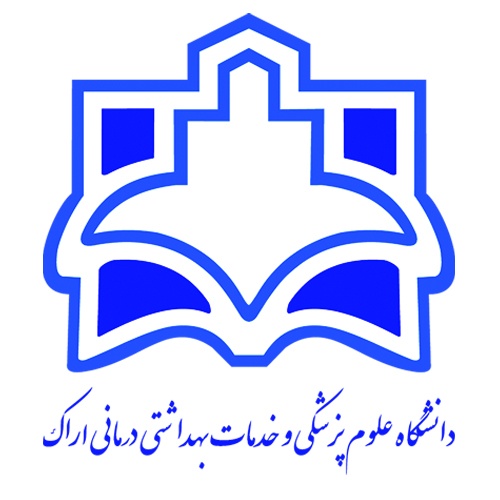 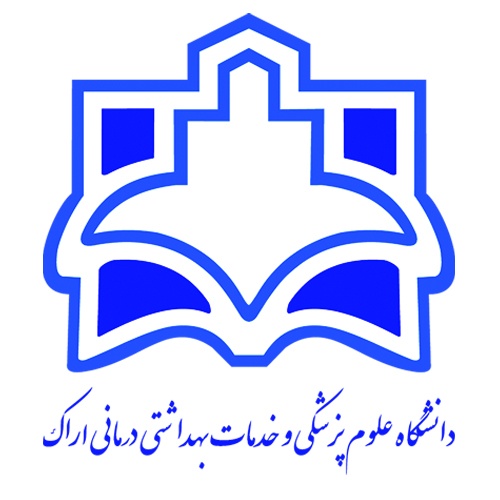 هدف کلی دوره:منابع درس:هدف کلی در واقع نشان‌دهنده هدف اصلی آن جلسه تدریس خواهد بود که اصولاً یک هدف کلی نگارش شده و سپس به چند هدف ویژه رفتاری تقسیم می‌شود.اهداف ویژه رفتاری دارای فعل رفتاری، معیار، محتوا و شرایط بوده و در حیطه‌های شناختی، عاطفی و روان حرکتی طراحی می‌شود. این اهداف در تعیین متد و وسایل آموزشی موثر می‌باشند.ارزشیابی بر اساس اهداف میتوانند به صورت آزمون ورودی (آگاهی از سطح آمادگی دانشجویان) ، مرحلهای یا تکوینی (در فرایند تدریس با هدف شناسایی قوت و ضعف دانشجویان) و آزمون پایانی یا تراکمی (پایان یک دوره یا مقطع آموزشی با هدف قضاوت در مورد تسلط دانشجویان) برگزار گردد.عنوانواحد درسی بهطوركامل: صدا در محیط کار11نام دانشکده: بهداشت	6نامونامخانوادگيمدرس / مدرسان: مهدی اصغری1تعداد واحد: 212رشته تحصیلی فراگیران: مهندسی بهداشت حرفه ای7آخرین مدرک تحصیلی: دکترای تخصصی2تعداد جلسه:1613مقطع: کارشناسی ناپیوسته8رشته تحصیلی: مهندسی بهداشت حرفه ای3عنوان درس پیش نیاز: فیزیک اختصاصی14نیمسال تحصیلی: 1403-14029مرتبه علمی: دانشیار4تاریخ ارائه:24/07/140215تعداد فراگیران:1210گروه آموزشی: مهندسی بهداشت حرفه ای5شماره جلسهاهداف جزئیاهداف ويژه رفتاريارزیابی آغازینروش تدریس وسایل آموزشیشيوه ارزشيابيشيوه ارزشيابيشماره جلسهاهداف جزئیاهداف ويژه رفتاريارزیابی آغازینروش تدریس وسایل آموزشیتکوینی و پایانیدرصد1- معرفی منابع مربوط به درس-معرفی مجلات مربوط به درس ارائه شده- موضوعات جدید و کارهای تحقیقاتی مرتبط یا صدا در دنیا - معرفی عوارض و بیماری مربوط به صدا مانند کاهش شنوایی و وزوز گوش1- دانشجویان منابع درسی را بشناسند.2- با لغات تخصصی درس آشنا گردند3- با سایت های تحصصی مورد نظر اشنا شوند. 4- با مجلات تحصصی مرتبط با درس اشنا شوندپرسش و پاسخ میزان مشارکت در مباحث کلاسیسخنرانی و بحث/ اسلایدحل مسئلهویدیو پروژکتورامتحان میان ترم، پایانی، فعالیت های آزمایشگاه75-252- آشنایی با مفاهیم اساسی صوت  شامل تعریف موج، انواع موج - آشنایی با فرکانس، طول موج و روابط بین کمیت های اشاره شدهبا مفاهیم اساسی صوت  شامل تعریف موج و انواع موج آشنا شودبا پارامترهای تعیین کننده موج شامل فرکانس، طول موج و سرعت صوت آشنا شودپارامترهای موثر در سرعت صوت را بشناسدمحاسبه سرعت انتشار موج صوتی در محیط جامد را بداندمحاسبه سرعت انتشار موج صوتی در مایعات را بداندمحاسبه سرعت انتشار موج صوتی در محیط هوا و گازها را بداندپرسش و پاسخ میزان مشارکت در مباحث کلاسیسخنرانی و بحث/ اسلایدحل مسئلهویدیو پروژکتورامتحان میان ترم، پایانی، فعالیت های آزمایشگاه75-253- امپدانس صوتی و معادلات مربوط به آن- دامنه موج- معادلات مربوط به موج و آشنایی با  اختلاف فاز و عدد موج- فشار صوت و انواع آن- رفتار  و خواص موج صوتی- مطالعه طیف فرکانسی و باندهای صوتی و آنالیز فرکانسی صدا- ارائه روابط بین فرکانس های حد پایین، مرکزی و حد بالا در آنالیز های اوکتاوی و یک سوم اوکتاویبا امپدانس صوتی و معادلات مربوط به آن آشنا شود.با دامنه موج آشنا شود.با معادلات مربوط به موج و آشنایی با  اختلاف فاز و عدد موج آشنا شود.تعریف فشار صوت و  انواع آن را بداندبا رفتار  و خواص موج صوتی آشنا شود.با مطالعه طیف فرکانسی صدا و باندهای صوتی و آنالیز فرکانسی صدا آشنا شود.با روابط بین فرکانس های حد پایین، مرکزی و حد بالا در آنالیز های اوکتاوی و یک سوم اوکتاوی آشنا شود.پرسش و پاسخ میزان مشارکت در مباحث کلاسیسخنرانی و بحث/ اسلایدحل مسئلهویدیو پروژکتورامتحان میان ترم، پایانی، فعالیت های آزمایشگاه75-254- معرفی کمیات فیزیکی صوت شامل توان منبع، شدت صوت و فشار صوت- ارائه روابط بین کمیات فیزیکی اشاره شده در بالا-  معرفی کمیات لگاریتمی - روابط مورد استفاده در کمیات لگاریتمی- معرفی انواع میدان های صوتی شامل میدان آزاد و میدان انعکاسی و ویژگی های هر کدامبا کمیات فیزیکی صوت شامل توان منبع، شدت صوت و فشار صوت آشنا شود.روابط بین کمیات فیزیکی صوت را  فراگیردبا کمیات لگاریتمی آشنا شود.روابط مورد استفاده در کمیات لگاریتمی را بداندبا انواع میدان های صوتی شامل میدان آزاد و میدان انعکاسی و ویژگی های هر کدام آشنا شود.پرسش و پاسخ میزان مشارکت در مباحث کلاسیسخنرانی و بحث/ اسلایدحل مسئلهویدیو پروژکتورامتحان میان ترم، پایانی، فعالیت های آزمایشگاه75-255- مشخصات طیف صداشاملصداي با فركانس مشخص (صداي با فركانش مشخص)، صداي با باند پهن و صدهاي كوبه اي - محاسبه طيف فركانسي در صداي با فركانس مشسخص- انواع صداهاي با باند پهن شامل صداي فركانس پايين، صداي فركانس مياني و صداي با فركانس بالا- مشخصات صداي كوبه اي و ضربه اي و پارامترهاي مشترك آنها- بلندي صدا - محاسبات مربوط به بلندي- منحني هاي مربوط به بلنديبا مشخصات طیف صدا شامل صداي با فركانس مشخص (صداي با فركانش مشخص)، صداي با باند پهن و صدهاي كوبه اي آشنا باشدبا محاسبه طيف فركانسي در صداي با فركانس مشسخص آشنا باشد انواع صداهاي با باند پهن شامل صداي فركانس پايين، صداي فركانس مياني و صداي با فركانس بالا را بشناسد و منابع آنها را تشخيص دهدبا مشخصات صداي كوبه اي و ضربه اي و پارامترهاي مشترك آنها آشنا باشدبلندي صدا را تعريف نمايدمحاسبات مربوط به بلندي صدا را بداندبا منحني هاي مربوط به بلندي صدا آشنا شود و نحوه استخراج ميزان بلندي صدا را به صورت تخميني فرا گيردپرسش و پاسخ میزان مشارکت در مباحث کلاسیسخنرانی و بحث/ اسلایدحل مسئلهویدیو پروژکتورامتحان میان ترم، پایانی، فعالیت های آزمایشگاه75-256-  تراز بلندي صدا   - محاسبات مربوط به تراز بلندي صدا- منحنی بلندی های برابر- آستانه شنوايي- معیار های ارزشیابی صدای فضاهای داخلیشامل منحني هاي NR، NC و PNC- محاسبات و نمودار مربوط به NR- منحني هاي NC- منحني هاي PNC- جمع ترازهاي صوتي يا جمع دسي بل ها- محاسبات مربوط به جمع ترازهاي صوتي- استفاده از جدول و  نمودار در جمع ترازهاي صوتيبا تراز بلندي صدا آشنا شود محاسبات مربوط به تراز بلندي صدا را بداندبا منحني هاي مربوط به تراز بلندي صدا يا منحني هاي بلندي هاي برابرآشنا شود و نحوه استخراج ميزان تراز بلندي صدا را بر حسب فون به صورت تخميني فرا گيرد آستانه شنوايي را تعريف نمايدبا معیار های ارزشیابی صدای فضاهای داخلی آشنا شودبا منحني هاي NR آشنا شودمحاسبات مربوط به NR را فراگيردبا منحني هاي NC آشنا شودبا منحني هاي PNC آشنا شودجمع دسيبل‌ها يا جمع ترازهاي صوتي را دانسته و روش‌های مختلف و نكات مهم در جمع ترازها و کاربرد آن را بداند و روابط محاسباتی را توضیح دهدپرسش و پاسخ میزان مشارکت در مباحث کلاسیسخنرانی و بحث/ اسلایدحل مسئلهویدیو پروژکتورامتحان میان ترم، پایانی، فعالیت های آزمایشگاه75-257روش تفاضل ترازهاي صوتي   - میانگین گیری از ترازهای صوتی-  محاسبه متوسط تراز فشار صوت بصورت تقریبی- فاكتور قله- تراز معادل مواجهه   - روابط مربوط به تراز معادل مواجهه   - تماس روزانه فردي با صدا- ترازهاي تداخل با مكالمه شاملSIL و PSIL- نحوه بدست آوردن فاصله مناسب در تراز تداخل با مكالمهبا روش تفاضل ترازهاي صوتي آشنا شود و كاربرد آن را در صنعت بداندبا میانگین گیری از ترازهای صوتی آشنا شود و نحوه محاسبه آن را فراگيردبا محاسبه متوسط تراز فشار صوت بصورت تقریبی آشنا باشدتعريف فاكتور قله را بداند و با روابط مربوط به آن آشنا باشدتعريف و كاربرد تراز معادل مواجهه را فراگيردبا روابط تراز معادل مواجهه آشنا باشدبا نحوه محاسبه تماس روزانه فردي با صدا آشنا شودبا ترازهاي تداخل با مكالمه شاملSIL و PSIL آشنا شود و روابط مربوط به آنها را بداند و كاربرد آن را در صنعت بشناسدبا نحوه بدست آوردن فاصله مناسب در تراز تداخل با مكالمه آشنا باشدپرسش و پاسخ میزان مشارکت در مباحث کلاسیسخنرانی و بحث/ اسلایدحل مسئلهویدیو پروژکتورامتحان میان ترم، پایانی، فعالیت های آزمایشگاه75-258- تراز آماري   - شاخص صداي ترافيك-  تراز آلودگي صوتي- توصیف وقایع صوتی کوتاه مدت يا تراز مواجهه صوت SEL- شبكه هاي وزني فركانس يا شبكه هاي توزين فركانس- اندیس هارمونیک- انواع صوت از نظر زمان تداوم و براساس تغييرات دامنه‌ صوت- سرعت پاسخ دستگاه صدا سنجبا تراز آماري آشنا شود و محاسبه آن را بداندبا شاخص صداي ترافيك آشنا شود و نحوه محاسبه آن را فراگيرد با تراز آلودگي صوتي آشنا باشد در مورد توصیف وقایع صوتی کوتاه مدت يا تراز مواجهه صوت SEL بداند و روابط مربوط به ان را فرا گيردشبكه هاي وزني فركانس يا شبكه هاي توزين فركانس  را بشناسد و كاربردشان را بدانداندیس هارمونیک را تعريف نمايد و با محاسبه ان اشنا باشدانواع صوت از نظر زمان تداوم و براساس تغييرات دامنه‌ صوت  را بشناسدبا انواع سرعت پاسخ دستگاه صدا سنج آشنا باشد  پرسش و پاسخ میزان مشارکت در مباحث کلاسیسخنرانی و بحث/ اسلایدحل مسئلهویدیو پروژکتورامتحان میان ترم، پایانی، فعالیت های آزمایشگاه75-259- كلياتي در مورد انتشار صوت- منبع نقطه اي - روابط محاسبه تراز فشار صوت در اطراف منبع نقطه اي - منبع خطي- روابط محاسبه تراز فشار صوت در اطراف منابع خطي- انديس جهت- روابط مربوط به انديس جهت- فاكتور جهت- روابط مربوط به فاكتور جهتكلياتي در مورد انتشار صوت بداندبا منابع نقطه اي آشنا شود و روابط مربوط به محاسبه تراز فشار صوت را در اطراف اين منابع بداندبا منابع خطي آشنا شود و روابط مربوط به محاسبه تراز فشار صوت را در اطراف اين منابع  را بداند انديس جهت را تعريف نمايد و روابط مربوط به آن را بداندفاكتور جهت را تعريف نمايد و روابط مربوط به آن را بداندپرسش و پاسخ میزان مشارکت در مباحث کلاسیسخنرانی و بحث/ اسلایدحل مسئلهویدیو پروژکتورامتحان میان ترم، پایانی، فعالیت های آزمایشگاه75-2510- منابع سطحي- انتشار صوا از منابع سطحي- انتقال صوت در محیطهای باز- جذب صوتي توسط مولكول هاي هوا- اثر بوته زارها و علفزارهاي بلند- اثر شاخ و برگ درختان-  استانداردهای صدای صنعتی و روابط موجود- آشنايي با قواعد مروبط به مدت زمان مجاز مواجههبا منابع سطحي آشنا شود و روابط مربوط به انتشار صوا از منابع سطحي را بداندبا انتقال صوت در محیطهای باز آشنا شود با جذب صوتي توسط مولكول هاي هوا  آشنا شده و روابط ارائه شده در اين زمينه را فراگيرداثر بوته زارها و علفزارهاي بلند  را انتقال صدا بداندبا اثر شاخ و برگ درختان در افت انتقال صدا آشنا شودبا استانداردهای صدای صنعتی و روابط موجود  آشنا شودبا قواعد مربوط به مدت زمان مجاز مواجهه آشنا شودپرسش و پاسخ میزان مشارکت در مباحث کلاسیسخنرانی و بحث/ اسلایدحل مسئلهویدیو پروژکتورامتحان میان ترم، پایانی، فعالیت های آزمایشگاه75-2511دزيمتري- روابط مورد استفاده در دزيمتري- تراز متوسط شبانه روزي 24 ساعته- واکنش انسان به صدا- اثرات شنوایی صدا- اثرات غيرشنوایی- آناتومي گوش و اجزاي آن-  فيزيولو‌‌ژي گوشبا  افت موقت شنوايي ناشي از صدا آشنا شودبا افت دائم شنوايي ناشي از صدا آشنا شود با افت شنوایی ناشی از سن آشنا باشد افت شنوایی حسی عصبی و انتقالي و تفاوت انها را بداندبا اديومتري اشنا شودمحاسبه میزان خطر افت شنوایی  را فراگيردبا تراز نشری و كاربرد آن آشنا باشد  با وزوز گوش، علائم و علل ان اشنا شودپرسش و پاسخ میزان مشارکت در مباحث کلاسیسخنرانی و بحث/ اسلایدحل مسئلهویدیو پروژکتورامتحان میان ترم، پایانی، فعالیت های آزمایشگاه75-2512- افت موقت شنوايي ناشي از صدا- افت دائم شنوايي ناشي از صدا- افت شنوایی ناشی از سن- افت شنوایی حسی عصبی- افت شنوایی انتقالی- اديومتري- محاسبه میزان خطر افت شنوایی -  تراز نشری-وزوز گوشبا  افت موقت شنوايي ناشي از صدا آشنا شودبا افت دائم شنوايي ناشي از صدا آشنا شود با افت شنوایی ناشی از سن آشنا باشد افت شنوایی حسی عصبی و انتقالي و تفاوت انها را بداندبا اديومتري اشنا شودمحاسبه میزان خطر افت شنوایی  را فراگيردبا تراز نشری و كاربرد آن آشنا باشد  با وزوز گوش، علائم و علل ان اشنا شودپرسش و پاسخ میزان مشارکت در مباحث کلاسیسخنرانی و بحث/ اسلایدحل مسئلهویدیو پروژکتورامتحان میان ترم، پایانی، فعالیت های آزمایشگاه75-2513- آشنايي با روش هايكنترل صدا - وسايل حفاظت شنوايي- نحوه ارزيابي صدابا  انواع روش هاي كنترل صدا آشنا شود با وسايل حفاظت شنوايي آشنا شودنحوه ارزيابي صدا  را در محيط كار فرا گيردپرسش و پاسخ میزان مشارکت در مباحث کلاسیسخنرانی و بحث/ اسلایدحل مسئلهویدیو پروژکتورامتحان میان ترم، پایانی، فعالیت های آزمایشگاه75-2514وسائل اندازه گیری و روشهای بررسی صدا در محیط کاربا وسائل اندازه گیری صدا در محيط كار آشنا شود  روشهای بررسی صدا در محیط کار را فرا گيردپرسش و پاسخ میزان مشارکت در مباحث کلاسیفعالیت ازمایشگاهی و مشارکت در اندازه گیریتجهیزاتفعالیت ازمایشگاهی10015وسائل اندازه گیری و روشهای بررسی صدا در محیط کاربا وسائل اندازه گیری صدا در محيط كار آشنا شود  روشهای بررسی صدا در محیط کار را فرا گيردپرسش و پاسخ میزان مشارکت در مباحث کلاسیفعالیت ازمایشگاهی و مشارکت در اندازه گیریتجهیزاتفعالیت ازمایشگاهی10016وسائل اندازه گیری و روشهای بررسی صدا در محیط کاربا وسائل اندازه گیری صدا در محيط كار آشنا شود  روشهای بررسی صدا در محیط کار را فرا گيردپرسش و پاسخ میزان مشارکت در مباحث کلاسیفعالیت ازمایشگاهی و مشارکت در اندازه گیریتجهیزاتفعالیت ازمایشگاهی100ردیفعنوان1Industrial Noise Control: Fundamentals and Applications2Managing Noise and Vibration at Work3Industrial Noise Control and Acoustics